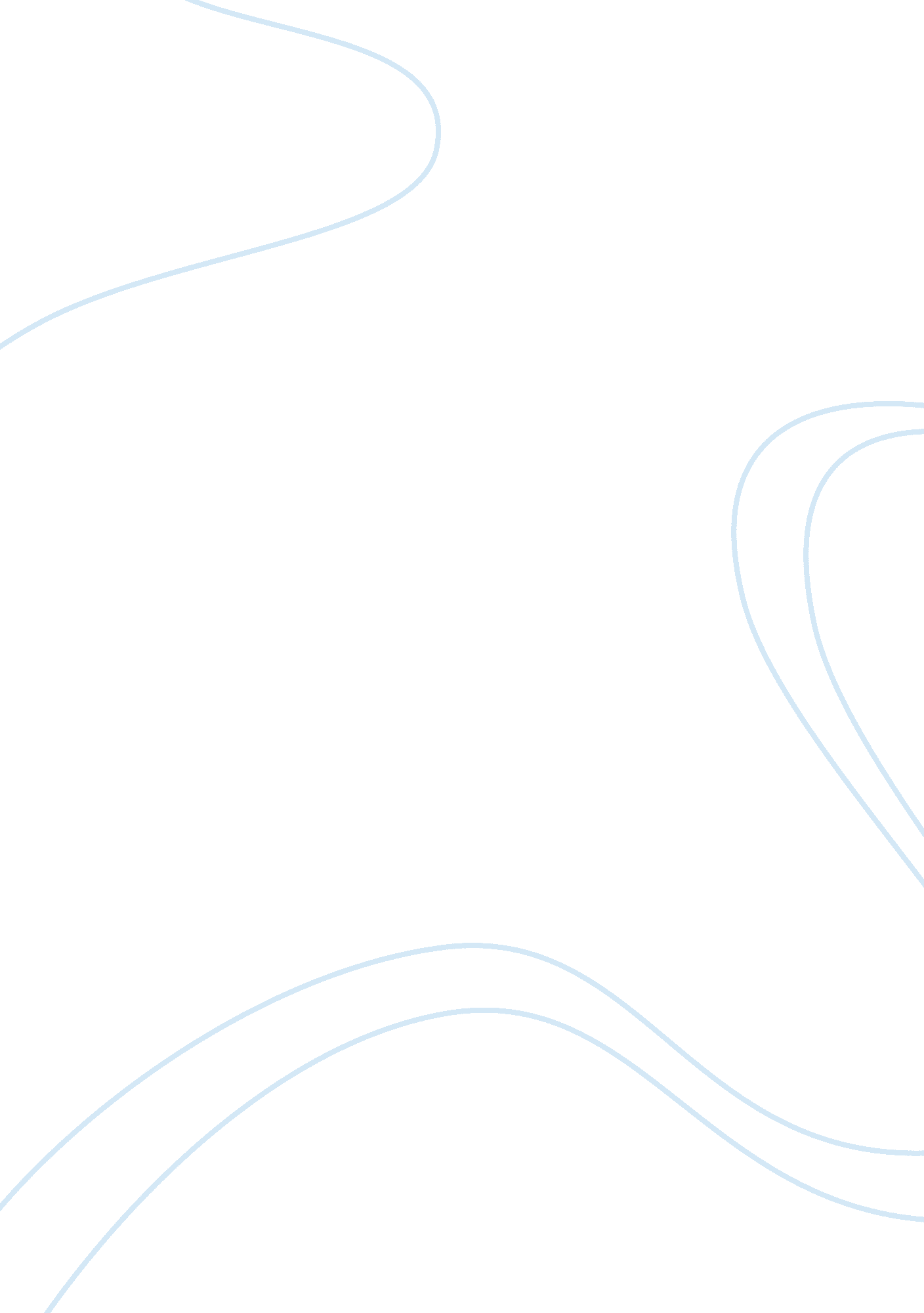 Peer reviewLinguistics, English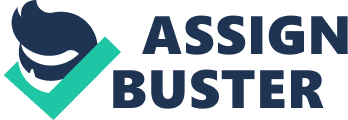 Peer Review First Paragraph Your ment that technology has changed the ways we communicate becomes more credible because it was substantiated by the examples which you presented. The changing modes of communication were more emphasized with your citation of the various changes in technology which brought about a corresponding transformation in the English language itself. I am not clear though whether you consider the alterations in grammar, abbreviations and use of symbols as a “ setback” for the English language or as you mentioned an “ advancement”. You could have given reasons why you consider it a “ setback” and why you consider it an “ advancement”. 
Second Paragraph 
I agree with you that like technology, language has also evolved and changed through time. Your comparison of the development of technology and language is appropriate to the point you are driving at. However, the argument that you presented would have more substance if you supported it with examples, specifically the changes in the English language that you are pertaining to. I was also quite confused with regards to your question at the start if technology is solely responsible for the change in the English language. If it is not technology alone, you could have expounded on the other factors which impact on the changes in the English language. 